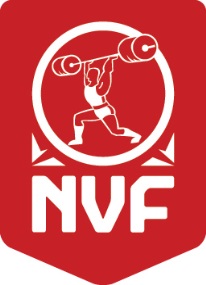 ÅRETS KLUBB 2015ÅRETS KLUBB 2015ÅRETS KLUBB 2015ÅRETS KLUBB 2015ÅRETS KLUBB 2015ÅRETS KLUBB 2015ÅRETS KLUBB 2015ÅRETS KLUBB 2015ÅRETS KLUBB 2015ÅRETS KLUBB 2015NavnSeniorVeteranJunior5-kamp5-kampserienUngdomLagserienSum1Larvik AK2612058515833854312Tambarskjelvar IL69544338622663AK Bjørgvin1033412182422412544Nidelv IL343439223220442255Hitra VK1054104392076Trondheim AK58887532067Gjøvik AK6422351724201828Spydeberg Atletene64361212511759Breimsbygda IL183627302413510Stavanger VK171226363612711Vigrestad IK39485102112312Haugesund VK2636461212013Flaktveit IK3024201271010314Tønsberg-Kam.3412127299415T & IL National351979128216Lenja AK7546117Grenland AK102491105418Hillevåg AK169244919Tysvær VK9129184820Oslo AK10125154221IL Brodd2793622IL Kraftsport21123322Namsos VK2493324Lørenskog AK41216